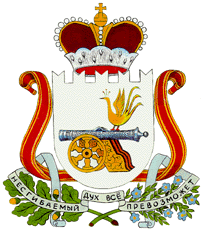 СОВЕТ ДЕПУТАТОВ ЗАБОРЬЕВСКОГО СЕЛЬСКОГО ПОСЕЛЕНИЯ ДЕМИДОВСКОГО РАЙОНА СМОЛЕНСКОЙ ОБЛАСТИ ВТОРОГО СОЗЫВА                                                         РЕШЕНИЕот 27.04. 2024 года                                                                                                            № 16О  принятии   проекта  решения   об утверждении  отчета об исполнении бюджета   Заборьевского   сельского поселения    Демидовского   района Смоленской   области   за   2023  год           Совет депутатов Заборьевского сельского поселения Демидовского района Смоленской области                                                          РЕШИЛ:1. Принять проект решения об утверждении отчета об исполнении бюджета  Заборьевского сельского поселения Демидовского района Смоленской области за 2023 год (прилагается).2. Опубликовать настоящее решение в печатном средстве массовой информации «ВЕСТИ Заборьевского сельского поселения».Глава муниципального образования Заборьевского сельского поселения Демидовского района Смоленской области                                               А.В.Лисененков                                                                                                             ПроектСОВЕТ ДЕПУТАТОВ ЗАБОРЬЕВСКОГО СЕЛЬСКОГО ПОСЕЛЕНИЯ ДЕМИДОВСКОГО РАЙОНА СМОЛЕНСКОЙ ОБЛАСТИ ВТОРОГО СОЗЫВА                                                                   РЕШЕНИЕот _____________2024 г.                                                                                           № ____Об утверждении отчета об исполнении бюджета  Заборьевского сельского поселения Демидовского района Смоленской области за 2023 год         Совет депутатов Заборьевского сельского поселения Демидовского района Смоленской области                                                       РЕШИЛ:1. Утвердить отчет об исполнении бюджета Заборьевского сельского поселения Демидовского района Смоленской области за 2023 год (прилагается).2. Опубликовать настоящее решение в печатном средстве массовой информации «ВЕСТИ Заборьевского сельского поселения».Глава муниципального образования Заборьевского сельского поселения Демидовского района Смоленской области                                             Лисененков А.В.Утв. приказом Минфина РФот 28 декабря 2010 г. № 191н(в ред. от 19 декабря 2014 г.) ОТЧЕТ ОБ ИСПОЛНЕНИИ БЮДЖЕТА ОТЧЕТ ОБ ИСПОЛНЕНИИ БЮДЖЕТА ОТЧЕТ ОБ ИСПОЛНЕНИИ БЮДЖЕТА ОТЧЕТ ОБ ИСПОЛНЕНИИ БЮДЖЕТАКОДЫФорма по ОКУД0503117на 1 января 2024 г.на 1 января 2024 г.на 1 января 2024 г.на 1 января 2024 г.Дата01.01.2024Наименованиепо ОКПО  финансового органа:Финансовое управление Администрации муниципального образования "Демидовский район" Смоленской областиФинансовое управление Администрации муниципального образования "Демидовский район" Смоленской областиФинансовое управление Администрации муниципального образования "Демидовский район" Смоленской области    Глава по БК965Наименование публично-правового образования: Бюджет Заборьевского сельского поселения Демидовского района Смоленской областиБюджет Заборьевского сельского поселения Демидовского района Смоленской областиБюджет Заборьевского сельского поселения Демидовского района Смоленской областипо ОКТМОПериодичность: месячная, квартальная, годоваяЕдиница измерения: руб.по ОКЕИ  3831. ДОХОДЫ БЮДЖЕТА1. ДОХОДЫ БЮДЖЕТА1. ДОХОДЫ БЮДЖЕТА1. ДОХОДЫ БЮДЖЕТА1. ДОХОДЫ БЮДЖЕТА1. ДОХОДЫ БЮДЖЕТАНаименование показателяКод строкиКод дохода по бюджетной классификацииУтверждённые бюджетные 
назначенияИсполненоНеисполненные назначенияНаименование показателяКод строкиКод дохода по бюджетной классификацииУтверждённые бюджетные 
назначенияИсполненоНеисполненные назначения123456Доходы бюджета - всего
в том числе:010x18 150 621,6718 319 073,611 491 500,07Налог на доходы физических лиц с доходов, источником которых является налоговый агент, за исключением доходов, в отношении которых исчисление и уплата налога осуществляются в соответствии со статьями  227, 227.1 и 228 Налогового кодекса Российской Федерации01018210102010010000110568800,000,00568800,00Налог на доходы физических лиц с доходов, источником которых является налоговый агент, за исключением доходов, в отношении которых исчисление и уплата налога осуществляются в соответствии со статьями 227, 227.1 и 228 Налогового кодекса Российской Федерации (сумма платежа (перерасчеты, недоимка и задолженность по соответствующему платежу, в том числе по отмененному)010182101020100110001100,00558645,680,00Налог на доходы физических лиц с доходов, полученных от осуществления деятельности физическими лицами, зарегистрированными в качестве индивидуальных предпринимателей, нотариусов, занимающихся частной практикой, адвокатов, учредивших адвокатские кабинеты, и других лиц, занимающихся частной практикой в соответствии со статьей 227 Налогового кодекса Российской Федерации (сумма платежа (перерасчеты, недоимка и задолженность по соответствующему платежу, в том числе по отмененному)010182101020200110001100,00853,450,00Налог на доходы физических лиц с доходов, полученных от осуществления деятельности физическими лицами, зарегистрированными в качестве индивидуальных предпринимателей, нотариусов, занимающихся частной практикой, адвокатов, учредивших адвокатские кабинеты, и других лиц, занимающихся частной практикой в соответствии со статьей 227 Налогового кодекса Российской Федерации (суммы денежных взысканий (штрафов) по соответствующему платежу согласно законодательству Российской Федерации)010182101020200130001100,00199,800,00Налог на доходы физических лиц с доходов, полученных физическими лицами в соответствии со статьей 228 Налогового кодекса Российской Федерации (сумма платежа (перерасчеты, недоимка и задолженность по соответствующему платежу, в том числе по отмененному)010182101020300110001100,00-2 004,090,00Доходы от уплаты акцизов на дизельное топливо, подлежащие распределению между бюджетами субъектов Российской Федерации и местными бюджетами с учетом установленных дифференцированных нормативов отчислений в местные бюджеты (по нормативам, установленным Федеральным законом о федеральном бюджете в целях формирования дорожных фондов субъектов Российской Федерации)010182103022310100001101117500,001232646,790,00Доходы от уплаты акцизов на моторные масла для дизельных и (или) карбюраторных (инжекторных) двигателей, подлежащие распределению между бюджетами субъектов Российской Федерации и местными бюджетами с учетом установленных дифференцированных нормативов отчислений в местные бюджеты (по нормативам, установленным Федеральным законом о федеральном бюджете в целях формирования дорожных фондов субъектов Российской Федерации)010182103022410100001100,006437,950,00Доходы от уплаты акцизов на автомобильный бензин, подлежащие распределению между бюджетами субъектов Российской Федерации и местными бюджетами с учетом установленных дифференцированных нормативов отчислений в местные бюджеты (по нормативам, установленным Федеральным законом о федеральном бюджете в целях формирования дорожных фондов субъектов Российской Федерации)010182103022510100001101226300,001274036,670,00Доходы от уплаты акцизов на прямогонный бензин, подлежащие распределению между бюджетами субъектов Российской Федерации и местными бюджетами с учетом установленных дифференцированных нормативов отчислений в местные бюджеты (по нормативам, установленным Федеральным законом о федеральном бюджете в целях формирования дорожных фондов субъектов Российской Федерации)010182103022610100001100,00-134203,950,00Единый сельскохозяйственный налог01018210503010010000110137 600,000,00137 600,00Единый сельскохозяйственный налог (сумма платежа (перерасчеты, недоимка и задолженность по соответствующему платежу, в том числе по отмененному)010182105030100110001100,00284 282,140,00Налог на имущество физических лиц, взимаемый по ставкам, применяемым к объектам налогообложения, расположенным в границах сельских поселений01018210601030100000110143 100,000,00143 100,00Налог на имущество физических лиц, взимаемый по ставкам, применяемым к объектам налогообложения, расположенным в границах сельских поселений (сумма платежа (перерасчеты, недоимка и задолженность по соответствующему платежу, в том числе по отмененному)010182106010301010001100,00266 909,950,00Земельный налог с организаций, обладающих земельным участком, расположенным в границах сельских поселений01018210606033100000110172 000,000,00172 000,00Земельный налог с организаций, обладающих земельным участком, расположенным в границах сельских поселений (сумма платежа (перерасчеты, недоимка и задолженность по соответствующему платежу, в том числе по отмененному)010182106060331010001100,00151 087,950,00Земельный налог с организаций, обладающих земельным участком, расположенным в границах сельских поселений (суммы денежных взысканий (штрафов) по соответствующему платежу согласно законодательству Российской Федерации)010182106060331030001100,00100,000,00Земельный налог с физических лиц, обладающих земельным участком, расположенным в границах сельских поселений01018210606043100000110467 000,000,00467 000,00Земельный налог с физических лиц, обладающих земельным участком, расположенным в границах сельских поселений (сумма платежа (перерасчеты, недоимка и задолженность по соответствующему платежу, в том числе по отмененному)010182106060431010001100,00321 665,380,00Административные штрафы, установленные законами субъектов Российской Федерации об административных правонарушениях, за нарушения муниципальных правовых актов010951116020200200001403 000,000,003 000,00Доходы, получаемые в виде арендной платы, а также средства от продажи права на заключение договоров аренды за земли, находящиеся в собственности сельских поселений (за исключением земельных участков муниципальных бюджетных и автономных учреждений)0109651110502510000012022 000,0029 564,930,00Доходы, поступающие в порядке возмещения расходов, понесенных в связи c эксплуатацией имущества сельских поселений0109651130206510000013014 900,0018 512,830,00Доходы от продажи земельных участков, находящихся в собственности сельских поселений (за исключением земельных участков муниципальных бюджетных и автономных учреждений)01096511406025100000430188 000,00219 916,530,00Дотации бюджетам сельских поселений на выравнивание уровня бюджетной обеспеченности из бюджетов муниципальных районов010965202160011000001505 699 300,005 699 300,000,00Субсидии бюджетам сельских поселений на обеспечение комплексного развития сельских территорий01096520225576100000150214 837,82214 837,820,00Прочие субсидии бюджетам сельских поселений010965202299991000001507 510 083,857 510 083,780,07Субвенции бюджетам сельских поселений на осуществление первичного воинского учета на территориях, где отсутствуют военные комиссариатыджетам сельских поселений на осуществление первичного воинского учета на территориях01096520235118100000150102 600,00102 600,000,00Прочие межбюджетные трансферты, передаваемые бюджетам сельских поселений01096520249999100000150563 600,00563 600,000,00Должность 1 ________________ Исполнитель 1

Должность 2 ________________ Исполнитель 2Должность 1 ________________ Исполнитель 1

Должность 2 ________________ Исполнитель 2Должность 1 ________________ Исполнитель 1

Должность 2 ________________ Исполнитель 2Должность 1 ________________ Исполнитель 1

Должность 2 ________________ Исполнитель 2Должность 1 ________________ Исполнитель 1

Должность 2 ________________ Исполнитель 2Должность 1 ________________ Исполнитель 1

Должность 2 ________________ Исполнитель 2              Форма 0503117  с.22. РАСХОДЫ БЮДЖЕТА2. РАСХОДЫ БЮДЖЕТА2. РАСХОДЫ БЮДЖЕТА2. РАСХОДЫ БЮДЖЕТА2. РАСХОДЫ БЮДЖЕТА2. РАСХОДЫ БЮДЖЕТАНаименование показателяКод строкиКод расхода
по бюджетной классификацииУтверждённые бюджетные 
назначенияИсполненоНеисполненные назначенияНаименование показателяКод строкиКод расхода
по бюджетной классификацииУтверждённые бюджетные 
назначенияИсполненоНеисполненные назначения123456Расходы бюджета - всего
    в том числе:200x18 475 767,5518 404 264,8771 502,68Фонд оплаты труда государственных (муниципальных) органов20096501023440600140121609 107,00609 107,000,00Взносы по обязательному социальному страхованию на выплаты денежного содержания и иные выплаты работникам государственных (муниципальных) органов20096501023440600140129182 743,00182 742,340,66Фонд оплаты труда государственных (муниципальных) органов200965010434407001401214 625 133,004 625 087,5945,41Взносы по обязательному социальному страхованию на выплаты денежного содержания и иные выплаты работникам государственных (муниципальных) органов200965010434407001401291 390 004,001 389 988,2915,71Прочая закупка товаров, работ и услуг20096501043440700140244572 062,83560 920,6511 142,18Закупка энергетических ресурсов2009650104344070014024790 000,0089 429,97570,03Уплата налога на имущество организаций и земельного налога200965010434407001408516 483,006 483,000,00Уплата прочих налогов, сборов200965010434407001408524 548,004 548,000,00Иные межбюджетные трансферты200965010634409П3020540300,00300,000,00Иные межбюджетные трансферты200965010692000П102054022 994,5522 994,550,00Уплата иных платежей200965011334407224108539 000,009 000,000,00Исполнение судебных актов Российской Федерации и мировых соглашений по возмещению причиненного вреда2009650113344072270083118 000,0018 000,000,00Иные межбюджетные трансферты200965011334409П4020540300,00300,000,00Иные межбюджетные трансферты200965011334409П7020540300,00300,000,00Прочая закупка товаров, работ и услуг200965011334412S2010244757 575,76757 575,760,00Фонд оплаты труда государственных (муниципальных) органов2009650203344075118012151 646,6751 646,670,00Взносы по обязательному социальному страхованию на выплаты денежного содержания и иные выплаты работникам государственных (муниципальных) органов2009650203344075118012915 597,3115 597,310,00Прочая закупка товаров, работ и услуг2009650203344075118024435 356,0235 356,020,00Прочая закупка товаров, работ и услуг2009650310344040016024429 978,7629 978,760,00Прочая закупка товаров, работ и услуг2009650406870000016024480 792,0080 792,000,00Прочая закупка товаров, работ и услуг200965040935401S12602445 986 602,975 986 589,5013,47Прочая закупка товаров, работ и услуг20096504093540200160244108 683,76107 640,001 043,76Прочая закупка товаров, работ и услуг200965040935402010502441 220 301,151 162 220,0058 081,15Прочая закупка товаров, работ и услуг20096504093540401050244118 661,73118 081,88579,85Закупка энергетических ресурсов200965040935404010502471 000 000,00999 993,626,38Прочая закупка товаров, работ и услуг2009650412850000016024417 000,0017 000,000,00Иные межбюджетные трансферты200965050134409П9020540300,00300,000,00Прочая закупка товаров, работ и услуг200965050193100960102446 843,366 843,360,00Иные межбюджетные трансферты200965050234409П8020540300,00300,000,00Прочая закупка товаров, работ и услуг2009650502344100016024468 736,0868 732,004,08Прочая закупка товаров, работ и услуг200965050251401S0850244454 906,31454 906,310,00Прочая закупка товаров, работ и услуг200965050251402S0850244332 448,69332 448,690,00Прочая закупка товаров, работ и услуг2009650503314010016024414 699,0014 699,000,00Прочая закупка товаров, работ и услуг200965050334402L5767244230 340,00230 340,000,00Прочая закупка товаров, работ и услуг2009650503344030016024473 405,0073 405,000,00Иные пенсии, социальные доплаты к пенсиям20096510017600070160312340 617,60340 617,600,00Результат исполнения бюджета (дефицит / профицит)450x-325 145,88-85 191,260,00Должность 1 ________________ Исполнитель 1

Должность 2 ________________ Исполнитель 2Должность 1 ________________ Исполнитель 1

Должность 2 ________________ Исполнитель 2Должность 1 ________________ Исполнитель 1

Должность 2 ________________ Исполнитель 2Должность 1 ________________ Исполнитель 1

Должность 2 ________________ Исполнитель 2Должность 1 ________________ Исполнитель 1

Должность 2 ________________ Исполнитель 2Должность 1 ________________ Исполнитель 1

Должность 2 ________________ Исполнитель 23. ИСТОЧНИКИ ФИНАНСИРОВАНИЯ ДЕФИЦИТА БЮДЖЕТАНаименование показателяКод строкиКод источника финансированиядефицита бюджета по бюджетной классификацииУтверждённые бюджетные назначенияИсполненоНеисполненные назначения123456Источники финансирования дефицита бюджета - всего500x325 145,8885 191,26239 954,62в том числе:    источники внутреннего финансирования бюджета    из них:520x0,000,000,00источники внешнего финансирования бюджета    из них:620x0,000,000,00Изменение остатков средств700325 145,8885 191,26239 954,62увеличение остатков средств, всего710-18 150 621,67-18 524 179,250,00Увеличение прочих остатков денежных средств бюджетов поселений71096501050201100000510-18 150 621,67-18 524 179,250,00уменьшение остатков средств, всего72018 475 767,5518 609 370,510,00Уменьшение прочих остатков денежных средств бюджетов поселений7209650105020110000061018 475 767,5518 609 370,510,00Должность 1 ________________ Исполнитель 1Должность 2 ________________ Исполнитель 2Должность 1 ________________ Исполнитель 1Должность 2 ________________ Исполнитель 2Должность 1 ________________ Исполнитель 1Должность 2 ________________ Исполнитель 2